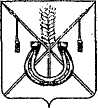 АДМИНИСТРАЦИЯ КОРЕНОВСКОГО ГОРОДСКОГО ПОСЕЛЕНИЯКОРЕНОВСКОГО РАЙОНАПОСТАНОВЛЕНИЕот 28.01.2022   		                                                  			  № 92г. КореновскОб утверждении отчета о реализации ведомственной целевойпрограммы «Поощрение лиц Кореновского городского поселения, принимающих участие в конкурсе -Лучшая организация работы по инициативному бюджетированию» на 2021 год за 2021 годВ соответствии с постановлением администрации Кореновского городского поселения Кореновского района от 11 сентября 2018 года № 1152 «Об утверждении Порядка разработки, утверждения и реализации ведомственных целевых программ в Кореновском городском поселении Кореновского района» (с изменениями от 06 октября 2020 года № 808), администрация Кореновского городского поселения Кореновского района п о с т а н о в л я е т:1. Утвердить отчет о реализации ведомственной целевой программы «Поощрение лиц Кореновского городского поселения, принимающих участие в конкурсе -Лучшая организация работы по инициативному бюджетированию» на 2021 год за 2021 год (прилагается).2. Общему отделу администрации Кореновского городского поселения Кореновского района (Труханова) разместить настоящее постановление на официальном сайте администрации Кореновского городского поселения Кореновского района в информационно- коммуникационной сети «Интернет».3. Контроль за выполнением настоящего постановления возложить на заместителя главы Кореновского городского поселения Кореновского                  района, начальника отдела по гражданской обороне и чрезвычайным ситуациям С.Г. Чепурного.4. Постановление вступает в силу со дня его подписания.ГлаваКореновского городского поселенияКореновского района 						                     М.О. Шутылев 2ОТЧЕТо реализации ведомственной целевой программы «Поощрение лиц Кореновского городского поселения, принимающих участие в конкурсе -Лучшая организация работы по инициативному бюджетированию» на 2021 год за 2021 годПостановлением администрации Кореновского городского поселения Кореновского района от 20 декабря 2021 года № 1265 была утверждена ведомственная целевая программа «Поощрение лиц Кореновского городского поселения, принимающих участие в конкурсе -Лучшая организация работы по инициативному бюджетированию» на 2021 год.Финансирование мероприятий Программы в 2021 году осуществлялось за счет средств бюджета Кореновского городского поселения Кореновского района (приложение № 1).Оценка эффективности реализации Программы (приложение № 2) осуществлялась на основании следующих индикаторов:поощрение лиц Кореновского городского поселения, принимающих участие в конкурсе -Лучшая организация работы по инициативному бюджетированию.Выделенные денежные средства на реализацию ведомственной целевой программы «Поощрение лиц Кореновского городского поселения, принимающих участие в конкурсе -Лучшая организация работы по инициативному бюджетированию» на 2021 год освоены на 100%, согласно приложению к отчету (прилагается).Начальник отдела жилищно-коммунального хозяйства, благоустройства и транспорта администрации Кореновского городского поселения Кореновского района							       А.Г. СолошенкоАНАЛИЗобъемов финансирования мероприятий ведомственной целевой программы «Поощрение лиц Кореновского городского поселения, принимающих участие в конкурсе -Лучшая организация работы по инициативному бюджетированию» на 2021 год за 2021 годНачальник отдела жилищно-коммунального хозяйства, благоустройства и транспорта администрации Кореновского городского поселения Кореновского района							        А.Г. Солошенко           ОЦЕНКАэффективности реализации ведомственной целевой программы «Поощрение лиц Кореновского городского поселения, принимающих участие в конкурсе -Лучшая организация работы по инициативному бюджетированию» на 2021 год за 2021 годНачальник отдела жилищно-коммунального хозяйства, благоустройства и транспорта администрации Кореновского городского поселения Кореновского района							       А.Г. СолошенкоПРИЛОЖЕНИЕ УТВЕРЖДЕН постановлением администрацииКореновского городского поселенияКореновского районаот 28.01.2022 № 92ПРИЛОЖЕНИЕ № 1к отчету о реализации ведомственной целевой программы «Поощрение лиц Кореновского городского поселения, принимающих участие в конкурсе -Лучшая организация работы по инициативному бюджетированию» на 2021 год за 2021 год№ п/пНаименование задачи, мероприятияИсточник финанси-рованияОбъем финансирования, тыс. руб.Объем финансирования, тыс. руб.Объем финансирования, тыс. руб.Объем финансирования, тыс. руб.Исполнитель мероприятия№ п/пНаименование задачи, мероприятияИсточник финанси-рованияплановое  значениефактическое значениеотклонениеотклонениеИсполнитель мероприятия№ п/пНаименование задачи, мероприятияИсточник финанси-рованияплановое  значениефактическое значениетыс.руб.- / +%Исполнитель мероприятия123456781.Поощрение лиц Кореновского городского поселения, принимающих участие в конкурсе -Лучшая организация работы по инициативному бюджетированию в виде денежной премииБюджетКореновского городского поселения50,050,000Администрация Кореновского городского поселения Кореновского районаИтого по ПрограммеИтого по Программе50,050,000Местный бюджет (МБ)Местный бюджет (МБ)50,050,0Внебюджетный источникВнебюджетный источник0,00,0ПРИЛОЖЕНИЕ № 2к отчету о реализации   ведомственной целевой программы «Поощрение лиц Кореновского городского поселения, принимающих участие в конкурсе -Лучшая организация работы по инициативному бюджетированию» на 2021 год за 2021 год№ п/пПоказатели    результативности Плановое  значение показателя на 2021 год, ед.Фактическое значение показателя на 2021 год, ед.Эффективность реализации ВЦП(5=4/3)123451.Поощрение лиц Кореновского городского поселения, принимающих участие в конкурсе -Лучшая организация работы по инициативному бюджетированию 111итого111